Étude thématiqueLes « compléments alimentaires » : 
Quels niveaux de confiance exige-t-on aujourd’hui ?
Est-ce une bonne chose ou est-ce la fin des compléments alimentaires ? 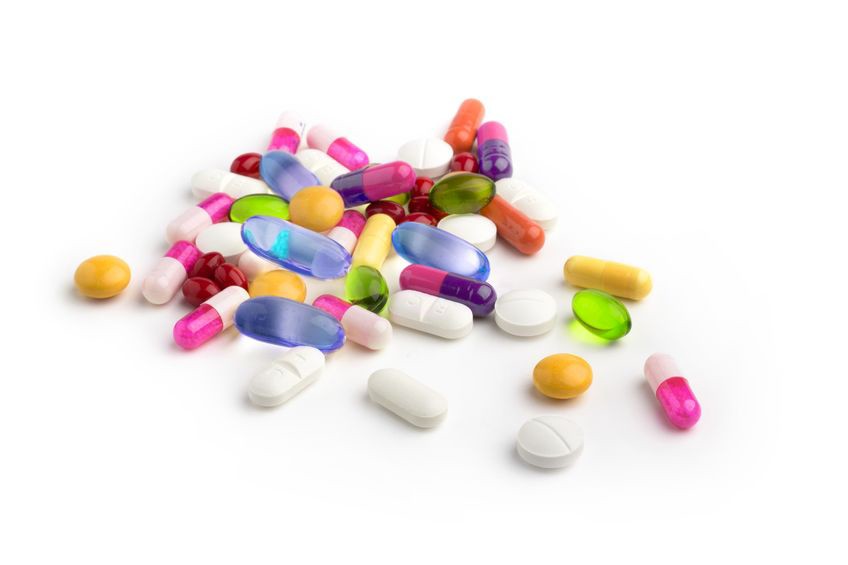 Étude menée par : Présentée à : Rapporteur 1 : Rapporteur 2 : Janvier 2015      -RésuméAbstractAbréviations et acronymesDGCCRF: Direction Générale de la Concurrence, de la Consommation et de la Répression des FraudesEFSA: European Food Safety Authority INCA: étude Individuelle Nationale des Consommations AlimentairesDefinitionsTable des figuresListe des tableauxIntroductionvvvvvvvvvvvvvvvvvvvvvvvvvvvv